           Министерство образования Оренбургской областиГосударственное  автономное  учреждениедополнительного образования  «ООДЮМЦ»ПЛАН – КОНСПЕКТоткрытого занятияТема занятия: «Образ птицы в народном творчестве»(городецкая роспись)Творческое объединение «Вернисаж»Возраст детей: 9- 11 лет.Педагог дополнительного образованияЛивенцева Маргарита Викторовна.г. Оренбург -2018г.Творческое объединение «Вернисаж» Руководитель: Ливенцева Маргарита Викторовна.Возраст детей: 9 - 11 летТема занятия:    «Образ птицы в народном творчестве» Цель: развитие творческих способностей, эстетического и художественного вкуса посредством овладения навыками художественной росписи по дереву.   ЗАДАЧИ.Обучающие:Познакомить с историей развития народного промысла «Городецкая роспись»;Дать знания по основным элементам и мотивам Городецкой росписи;Формировать умения и навыки кистевого письма. Развивающие:Развитие эстетического и художественного вкуса;Развитие интереса к художественным промыслам России;Воспитывающие: Воспитание любви и бережного отношения к природе родного края, умения ценить богатство родной природы;Методы обучения:словесный;наглядно-демонстративный;практический;объяснительно-иллюстративный.	Форма организации:  групповая.Межпредметные связи:  Этнография, история, фольклор, биология, экология ,ИЗО.Основные понятия:  Гирлянда -вытянутый  вид  букета.Розан – центральный  цветок шиповника в форме круга, окружен скобками.  Купавка   — мелкие бутончики и листья.  Подмалевка -круговое движение кистью, нанесение одного цветового пятна.  Оживка - тонкая разделка орнаментальных форм белилами.Оборудование:1.     Для учащихся:деревянные доски;кисти №2;№4;стаканчики для воды ;салфетки ;акварельные краски;лак для покрытия готового изделия;2.     Для педагога:компьютер;презентация;готовые  изделия для демострации;предметы народных промыслов России;Список литературных источников:Андреева И. Городецкие чудеса. М.: Малыш, 2007.Ершова АП., Захарова А.Е. Искусство в жизни детей. Опыт художественных занятий. М.: Просвещение, 2001.Жигалова С.К. Русская народная живопись. М.: Просвещение, 2004. Махмутова Х.И. Роспись по дереву: Пособие для учителя. М.: Просвещение, 1987.                                                         Ход занятияЭтапы :I.Организационный момент. (0,5 мин.) дидактическая игра «Что такое счастье?»II.Сообщение темы и целей урока. (3 мин)Актуализация знаний Народная мудрость III. Изучение нового материала. (5 мин.)1.Выступают с докладами по теме: «Образ птицы в жизни русского человека ».IV. Практическая работа.(20 мин.)1. Объясняет приемы   (Вводный инструктаж )Выполняют групповую работуV.Рефлексия (0,5 мин)1. «Подрастают мастерицы»VI. Подведение итогов занятия.(1мин)1.Уборка  рабочего места. Прощание.Ход занятия.I  Организационный момент.  (звучат народные наигрыши)Здравствуйте, гости дорогие, гости званые и желанные! Рада видеть вас в своей горнице. Вот волшебный сундучок, В нем серебряный клубок. По дорожке Счастья Побежим и ты, и я. Пусть клубок, словно в сказке, катиться, а мы ему поможем. Каждый, кто держит клубок в руках, скажет, что такое счастье  и  передаст клубок соседу. Все: Ниточка, тянись, тянись,  Счастьем каждый поделись! (Дети встают в круг, педагог, крепко зажав в руке конец нити, проводит дидактическую игру «Что такое счастье?», передавая клубок по кругу.   счастье – это когда все здоровы, когда нет беды,   благополучие). Хорошему гостю – красный угол.( рассаживаются)Сообщение темы и целей занятия.« С любовью к природе »  Русский народ издавна стремился быть счастливым,  поэтому как с лучшим другом, сжился с природой матушкой,  поклонялся,   боготворил ее, понимал, что от нее зависит их жизнь,   относился  бережно к   каждому цветочку, дереву , зверью ,  птицам.. Славянин часто представлял себя вольной птицей и мечтал улететь за синее море. Мечта о свободе и счастье полностью сливалась с образом птицы. А кто из нас не мечтал летать? Во сне мы с вами точно в детстве летали.Актуализация знаний.  .С древних времён светлые образы поднебесных существ часто наделялись сказочностью и  появлялись на посуде, прялках, вышивке, в народном костюме  : широкие рукава - крылья, головные уборы – кокошники-хохолки, поясные и нагрудные украшения – оперение.«Народная  мудрость»                                                                                                                  А каких птиц мы с вами чаще всего встречаем в обычной жизни, но есть птицы, которых редко можно увидеть, их осталось очень мало- они занесены в Красную книгу Оренбургской области и  могут  исчезнуть с  лица  Земли  в  самые  ближайшие  годы ,поэтому   требуют  специальных  мер  охраны и восстановления. Это  (авдотка, кречетка, журавль-красавка.  Печально,  когда  исчезают  прекрасные виды птиц, но   в наших силах, чтобы Красная книга не пополнялась!  Ведь недаром мудрый народ  наделял птиц сказочными свойствами , сколько песен, сказок, преданий, загадок именно о птицах.  А, каких сказочных птиц вы знаете?  (Жар-птицу, Финиста Ясного Сокола, Царевну-Лебедь.)  Русский человек постоянно обращался к птицам или сравнивал себя с ними:«Эх, крылья бы мне! Птицей взвился бы да полетел»,  В мудрых пословицах примечал:  Красна птица перьем, а человек – ученьем.Часто в народных песнях  одухотворяли птиц.Песня «Канарейка»По приметам люди предсказывали природные явления: Если пташка купается в пыли – жди дождя.Птицы вьют гнезда на солнечной стороне – к холодному лету. А сколько интересных образов птицы вы встретите в народной игрушке: вот индюк в дымковской игрушке, а вот птицы – свистульки  .В народном творчестве образ птицы-счастья можно встретить в        народных промыслах . Посмотрите! Это вещи нынчеВ гости к нам пришли,Чтоб поведать нам секретыДревней, чудной красоты.Чтоб ввести нас в мир РоссииМир преданий и добраЧтоб сказать, что есть в РоссииЧудо – люди – мастера!  Русский человек своими руками создавал красоту вокруг себя, красоту особую. Не для музеев и выставок, а для своей семьи, своих детей, так появились русские народные промыслы. (демонстрация предметов нородных промыслов) - С какими видами  росписи по дереву вы уже знакомы? (  хохлома, мезенская, пермогорская).   Мезенская роспись  «Красно – чёрная », а в пермогорской «Птица дева – оберег» , а вот  городецкую  роспись ни с чем не спутаешь. Есть на Волге город древний,По названью – Городец.Славится по всей РоссииСвоей росписью, творец.Распускаются букеты,Ярко красками горя,Чудо-птицы там порхают,Будто в сказку нас зовя. -Я предлагаю   вам отправиться на ярмарку городецких мастеров,  и  поплывем  мы  на корабле, по великой русской реке Волге, где на берегу от Нижнего Новгорода стоит древний город Городец. (звучит  всплеск воды)-Ну вот мы и приплыли и оказались на ярмарке городецких мастеров. Изучение нового материала1.« Особенности городецкой росписи ». -А вы хотите научиться этому мастерству?  Посмотрите пожалуйста, внимательно на изображения и скажите, что ещё рисуется в городецкой росписи, помимо цветочных гирлянд? (конь, птица, барышни).-Обратите внимание , в качестве фона мастера используют естественный желтоватый цвет из отвара коры дуба . (На дощечке уже нарисован фазан карандашом. )  Фазан – символ благополучия,  а цветы-здоровье и успех в делах.  IV.   Практическая работа. «Фазан – символ благополучия,   цветы-здоровье и успех ».  Приступаем к рисованию. Начинаем с левой стороны наводить одним движением кисти, насыщенной черной краской переднюю часть силуэта птицы - ее клюв, изгиб шейки, выпуклую грудку, начиная с тонкой линии клюва и постепенно утолщая мазок при написании шейки и грудки птицы.Следующий мазок, также утолщающийся к низу, как бы обегает крыло.Крылышко рисуют в виде каплевидного листика. Чтобы птица окончательно ожила, следует написать ей лапки.  На глазах происходит удивительное превращение: без лапок птица будто плавно скользит по глади воды, а с лапками - будто легко скачет по траве. Красный хвост-веер веерообразно расходится от крылышка и даже выступают за края  силуэта   птицы. Птица готова.   Нарисуем мы цветыНебывалой красоты.Красоты той нет конца –Это все из Городца!Переходим к рисованию центрального розана. Розаном в старину называли цветок шиповника и  рисовали   розовый круг. -Как получить розовый цвет? Украшаем наш розан лепестками, на бутонах прорисовываем дуги. С двух сторон  рисуем круги, меньшего размера. в каждом круге прорисовываются лепестки «подмалевки" другого цвета. Теперь приступаем к изображению листьев и веточек.  Ну и наконец, самое главное. Нашу дощечку  надо оживить. Берем самую тонкую кисть и легким касанием наносим "оживки" белой краской в виде точек, дуг, капелек, штрихов.  Как видите, ничего сложного. V .Рефлексия Городецкие узоры, столько радости для глаз  Подрастают мастерицы, может быть и среди вас. Давайте посмотрим, получился у нас городецкий узор на разделочной доске?  Если взглянешь на дощечки,Ты увидишь чудеса!Городецкие узорыТонко вывела рука!  Все молодцы!  Спасибо вам, что   с    природой-матушкой дружите,  обычаи, песни да ремёсла знаете. Собирайте по крупицам, храните и другим передавайте любовь ко всему народному, моё нижайшее почтение. Мой вам поклон! (Кланяется)VI . Уборка рабочих мест.   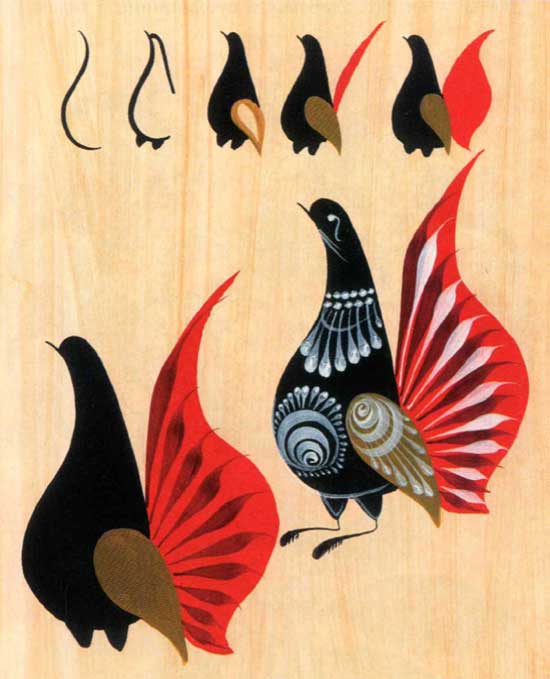   Экологическое обоснование: В природе много материалов, но для  росписи   выбирали древесину ,   этот материал доступен, экологически чистый.  При работе с деревом не выделяются вредные вещества для организма человека. Нет ни каких выбросов загрязняющих веществ в атмосферу, почву, водоёмы. Деревянные предметы – отличная основа для создания декоративных изделий. 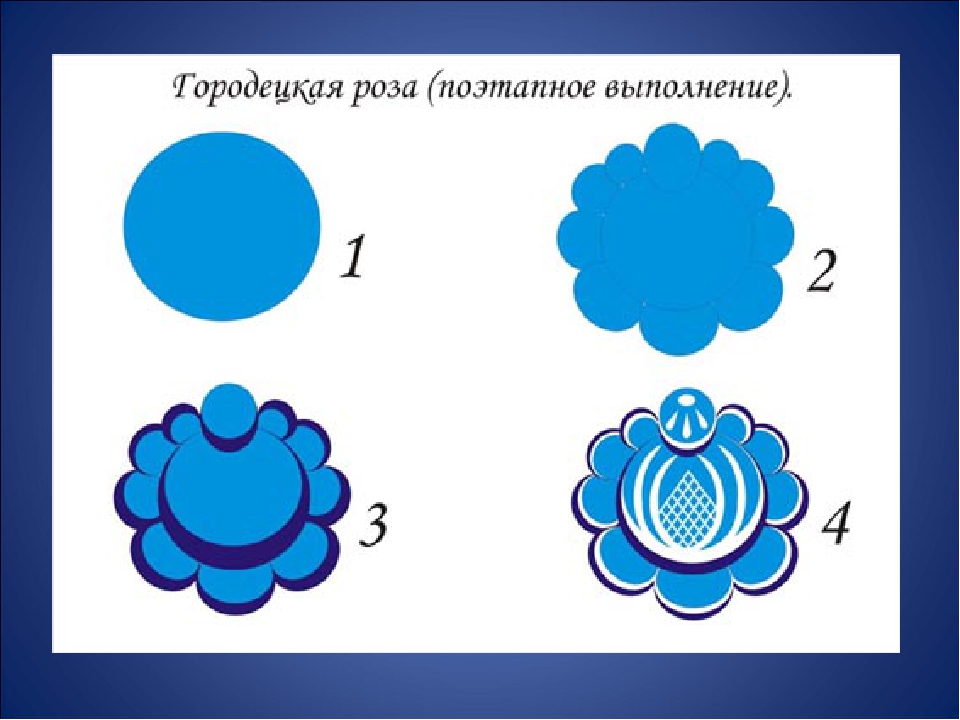 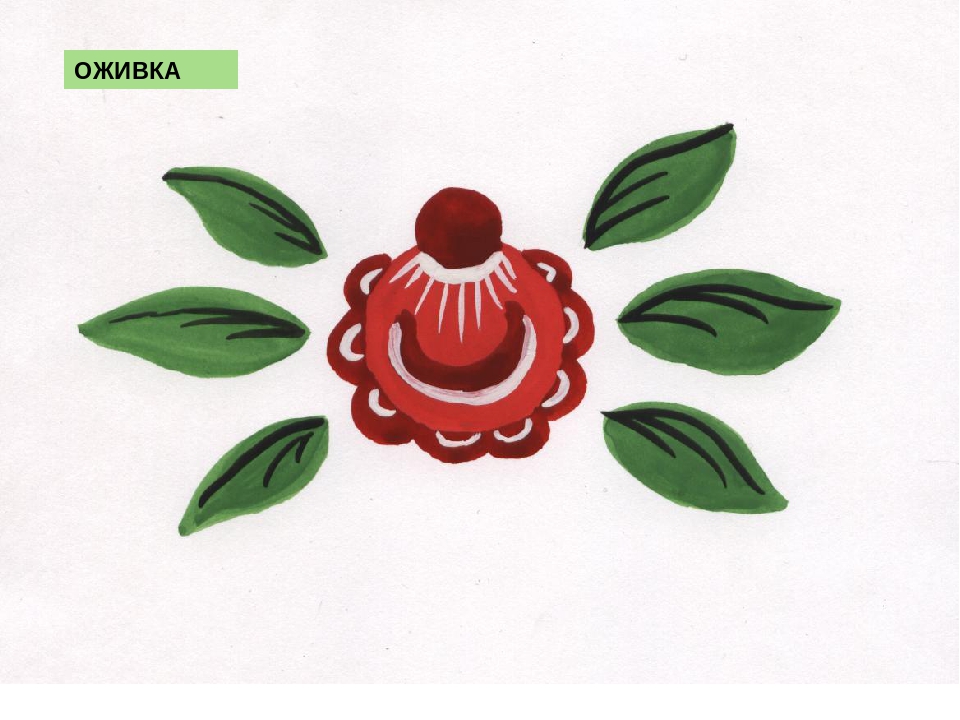 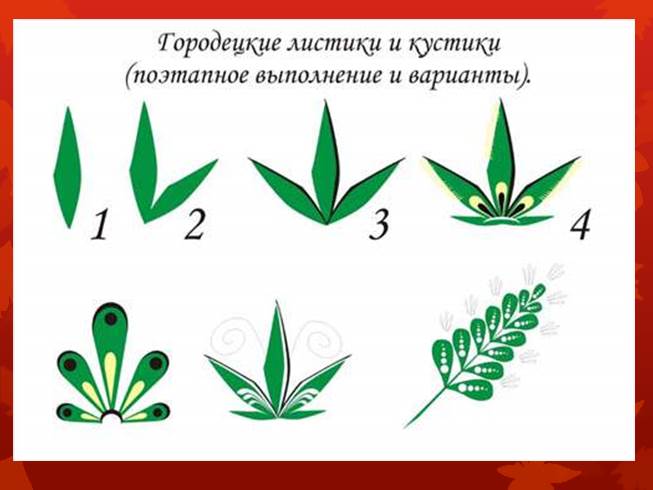 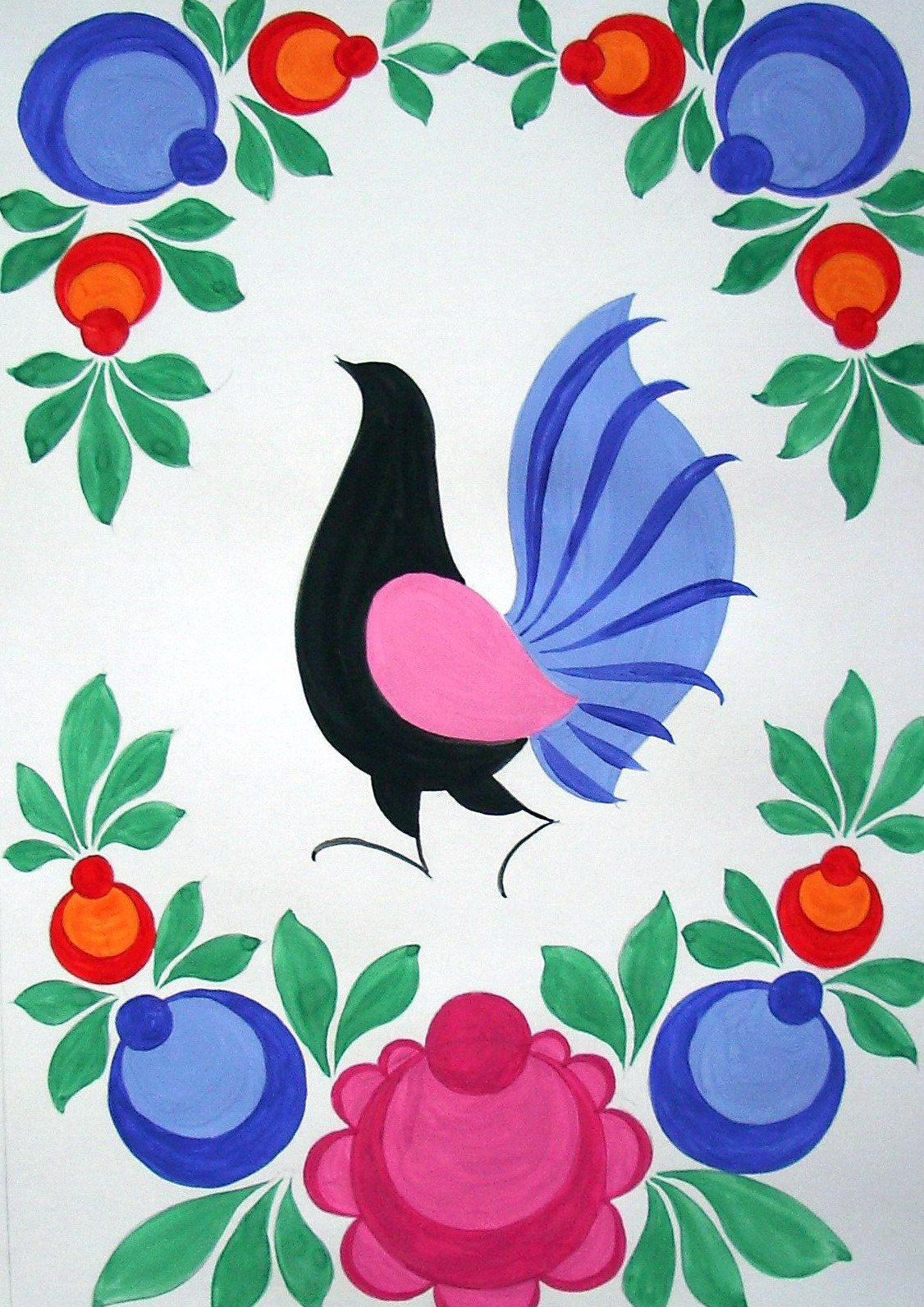 